МУНИЦИПАЛЬНЫЙ ОКРУГ ТАЗОВСКИЙ РАЙОНМуниципальное бюджетное дошкольное образовательное учреждение______   _______________детский сад «Звёздочка»______________________КОНСПЕКТ НОД ПО ФИЗИЧЕСКОМУ РАЗВИТИЮСюжетно - игровое физкультурное занятие     для детей старшего дошкольного возраста«Путешествие по родному краю»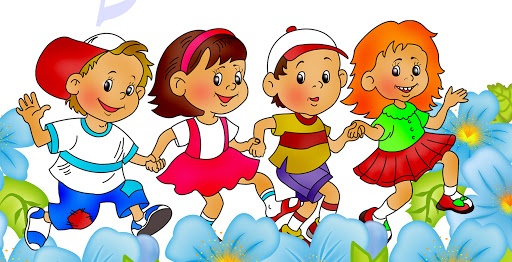 Автор: Воспитатель кочевой группы «Тундровичок»,Яр Таисия АлкучевнаС.Антипаюта (Антипаютинская тундра), 2021 г «Путешествие по родному краю»Цель: закрепление дошкольниками подвижных игр народов Севера.Задачи: 1.продолжать знакомить детей с играми народов Севера; прививать интерес к национальным играм и традициям; расширять кругозор; 2.развивать физические качества, укреплять дыхательную мускулатуру, укреплять все группы мышц; 3. совершенствовать навыки коллективной деятельности.Предварительная работа: чтение художественной литературы (сказки, стихи, рассказы о Севере), рассматривание иллюстраций на темы: «Животный мир Севера», «Растительный мир Севера», разучить игры народов Севера.Ход занятия: Воспитатель: Ребята, сегодня мы с вами отправимся в путешествие по просторам родного края. Вы готовы - тогда в путь! Мы отправляемся в тундру, не забудьте взять с собой ловкость, силу и веселое настроение. Построение в колонну по одному. Ходьба в колонне по одному по кругу с заданиями.Игра разминка «У оленя дом большой». Воспитатель: Молодцы, ребята! Какие народы живут на Ямале? (ханты, ненцы). Как называется жилище коренных жителей Севера? (чум) Правильно, чум, а из чего его строят? (оленьей шкуры) Дети вместе с воспитателем рассматривают чум.Воспитатель: Ребята, а вы знаете какими традиционными промыслами занимаются северные народы? (оленеводство, рыболовство, охота) Дети коренных народов Севера в своих играх подражают взрослым, желая быстрее подрасти и стать ловкими и смелыми охотниками. Сейчас мы с вами поиграем в ловких охотников.Подвижная игра «Охотники и куропатки». Дети делятся на две команды. На одной половине зала – «охотники» - мальчики, на другой – «куропатки» - девочки. Под музыку девочки начинают передвигаться, имитируя куропаток, на своей половине зала. При смене музыки мальчики «охотники»- начинают ловить «куропаток». Затем подсчитываются пойманные «куропатки». Ребенок: Строганина на столе Рыбная, мясная На Ямальской на земле Пища кочевая. Не успеешь настрогать, А ее уж нету. Дети кушают ее В тундре, как конфету.Игра «Рыбак и рыбки». Дети становятся в круг на равное расстояние друг от друга. Воспитатель - в центр. Он берет веревку и начинает ее вращать. Дети должны через нее перепрыгивать. Кого рыбак поймал - называет название рыбы, которую он задумал и выходит из игры. Отмечаются ловкие рыбки. Инструктор: Народы Севера любят свой край с его неповторимым животным и растительным миром. Поэтому они сочинили много сказок и рассказов о животных и растениях. И в подвижных играх они подражают животным. Воспитатель: Молодцы, ребята хорошо поиграли. Ребенок: А у тех, кто не ленился, Тундре летом поклонился Ягоды есть разные: И желтые, и красные, И брусника, и черника, Клюква и морошка. В каждом чуме точно есть Ягод хоть немножко.Игра «Сбор ягод». На полу рассыпаны шарики (ягоды), стоят две корзины. Задание: Чья команда быстрее соберет шарики (ягоды). Одна команда собирает красные (брусника), другая? желтые (морошка).Дыхательная гимнастика «Вьюга». Дети свободно садятся вокруг чума. Дети выполняют свободный вдох, на выдохе произносят звук «у-у-у». Воспитатель: Ребята, сегодня мы с вами вспомнили какие животные обитают на Ямале, поиграли в подвижные игры народов Севера. На этом наше путешествие заканчивается. Итог занятия. Тундра огромна, она необъятна, Но быстро домчит нас легкая нарта Возьмите оленей! Они в детский сад Быстро на нартах всех вас домчат.